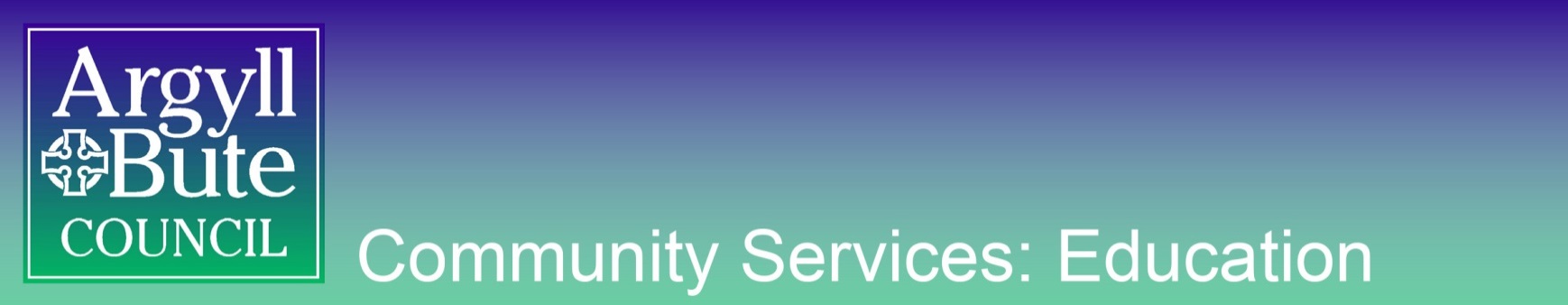 Contents PageGroup Discussion									Experiences & Outcomes						5Benchmarks								6Suitable Tasks & Activities						7Examples								7-9Group Discussion Glossary						10-11Solo TalkExperiences & Outcomes						12Benchmarks								13Suitable Tasks & Activities						14Examples								14-16Solo Talk Glossary							17-18Informative WritingExperiences & Outcomes						19Benchmarks								20Suitable Tasks & Activities						21Examples								21-23Informative Writing Glossary						24Persuasive WritingExperiences & Outcomes						25Benchmarks								26Suitable Tasks & Activities						27Examples								27-28Persuasive Writing Glossary						29-30Reading for InformationExperiences & Outcomes						31Benchmarks								32Suitable Tasks & Activities						33Examples								33-34Reading for understanding: a concern for all				35Tools for WritingExperiences & Outcomes						36Summary of Benchmarks						37Ideas for embedding Literacy Across Learning			38-39Printable Template							40Glossary								41-42Introduction: Literacy learning across the curriculum - a priority for allWhat is Literacy?‘the set of skills which allow an individual to engage fully in society and in learning, through the different forms of language, and the range of texts, which society values and finds useful.’  (Literacy and English: principles and practice paper, p3)Why is it important?Literacy offers an essential passport to learning, helping young people to achieve to the full and be ready for active involvement in society and work.(Building the Curriculum 1, 2006, p13)“Literacy is the key to lifting children out of poverty.”(Sir Harry Burns – chief medical officer for Scotland 2005 – 2014)As such, improvement in attainment, particularly in literacy and numeracy is a key priority of the National Improvement FrameworkIn January 2017 Argyll and Bute published their response to the National Improvement Framework, Our Children their Future – Argyll and Bute’s Vision and Strategy: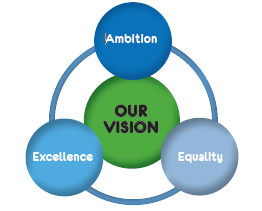 Our aspiration is to ensure that Argyll and Bute is the best place in Scotland for our children to grow up. Our vision is that together we will realise ambition, excellence and equality for all. As part of this commitment, A&B has a strategy in place to ensure that all schools are working towards fully assessing and moderating all aspects of their curriculum.Within the secondary context, this is the ideal time to take a fresh look at literacy and ensure that it is embedded within all areas of the school curriculum and across all contexts of learning.Rationale:Well-structured literacy tasks, delivered at an appropriate level of challenge have the potential to enrich the curricular experiences of pupils across all areas of learningBy offering tasks at an appropriate level of literacy challenge, pupils will avoid the ‘slump’ that is sometimes experienced in the secondary context, whereby pupils are taking on new information but are not being challenged in the application of that informationBy embedding elements of literacy that may be encountered in a subject at Higher or National level from S1 onwards, pupils will have far more confidence in tackling those elements of a courseIncreased skills in talking, listening, reading and writing will have a positive impact on academic, social, emotional and vocational attainmentBy making the literacy visible to learners across all subject areas, learners will be more able to self-evaluate and reflect on progress, setting targeted next stepsBy taking a whole school responsibility for literacy, schools will move closer to closing the attainment gap for those pupils who do not have equity of literacy experience and supportGuidance DocumentThe following areas of literacy have been identified as the ones most likely to be encountered across all curricular areas:Group DiscussionSolo TalkWriting to informWriting to persuadeReading / Listening for informationIn approaching literacy learning across the curriculum, the following document is designed to support the vision of ambition, excellence and equity for all by offering support across these key areas.However, literacy learning across the curriculum also needs to be embedded within the ethos of the school and for this resource to have real value it should be used in conjunction with a whole school approach to literacy.It is recommended that schools self-evaluate against the following key stages towards embedding learning across the curriculum:Staff understand the importance of literacy to learning across the curriculumStaff understand the level of challenge required when designing literacy tasksLiteracy is embedded within planning across the schoolLiteracy learning is made visible to learnersPupils have an overview of their own literacy across the schoolStaff provide feedback on literacyAll staff involved in the assessment of literacy“Literacy is a bridge from misery to hope. It is a tool for daily life in modern society. It is a bulwark against poverty and a building block of development . . .for everyone, everywhere, literacy is, along with education in general, a basic human right . . Literacy is, finally, the road to human progress and the means through which every man, woman and child, can realise his or her full potential.”             Kofi AnnanLiteracy Progressions: Group DiscussionGroup Discussion Glossary & Language to UseAs you introduce the task, highlight / reinforce the following skills as appropriate to context:Verbal & non-verbal skillsHow to respond appropriately to others, e.g. if you disagreeHow to draw others into the discussionHow to express yourself clearly (e.g. topic sentences)Roles you might takeGlossaryVerbal / non-verbal skills Verbal skills are the way you communicate with words. Non-verbal skills are the ways you communicate without words. These include:Non-verbal skillsEye contactBody language (leaning forward suggests engagement, arms folded suggests boredom / annoyance)Pace – the speed you talk at. Don’t go too fast for your audience. Slow down for important bitsTone – what you reveal about how you’re feeling through your voice. A really angry tone isn’t appropriate in most circumstances. A mocking tone isn’t appropriate if you’re talking about the sacrifices of soldiers, for example)Emphasis – you can emphasise particular words with your tone. You could also use gesture or more engaged body languageVerbal skillsRhetorical devices – things you do to try to persuade people to your point of view, such as exaggerating (hyperbole), repeating words or phrases, asking rhetorical questions (questions which don’t require an answer) See glossary for persuasive writing for more detailIt can also refer to your use of effective language techniques such as the rule of three, using imagery and striking word choiceRegister Essentially, an understanding of who you’re speaking to and an adaptation of the way you speak to reflect this – you can be familiar, informal or formal.Topic sentencesUsing clear introductory statements to signal what you’re going to say – e.g. One area I think we need to talk about is the morality of this . . . . Another thing which is important is the location of this building . . . . .Linking phrasesUsing words / phrases to signal:a continuation of a similar point of view (you also have to remember… another thing… in addition… etc)a change to a contrasting point of view (But what about… That’s all very well but… However… etc)a drawing together of ideas (So what we’re saying is… therefore… to summarise… overall… etc.)Literacy Progressions: Solo TalkSolo Talk Glossary & Language to UseKey language to use with students before the taskAs you introduce the task, highlight / reinforce the following skills, depending on context:How to take notes from either listening or reading How to use them to organise your talkHow to link your points togetherThe importance of verbal and non-verbal skillsHow to use resources to support the talk rather than provide slides to be read aloudHow to introduce and conclude the talk appropriatelyGLOSSARYVerbal / Non-Verbal Skills Verbal skills are the way you communicate with words. Non-verbal skills are the ways you communicate without words. These include:Non-verbal skillsEye contactBody language (leaning forward suggests engagement, arms folded suggests boredom / annoyance etc.)Pace – the speed you talk at. Don’t go too fast for your audience. Slow down for important bits.Tone – what you reveal about how you’re feeling through your voice. (A really angry tone isn’t appropriate in most circumstances. A mocking tone isn’t appropriate if you’re talking about the sacrifices of soldiers etc.)Emphasis – you can emphasise particular words with your tone. You could also use gesture or more engaged body languageVerbal skillsRhetorical devices – things you do to try to persuade people to your point of view, such as exaggerating (hyperbole), repeating words or phrases, asking rhetorical questions (questions which don’t require an answer) See glossary for persuasive writing for more detailIt can also refer to your use of effective language techniques such as the rule of three, using imagery and striking word choiceTopic sentencesUsing clear introductory statements to signal what you’re going to say – I The most important thing I think I need to explain is that… The next part of the process was relatively simple…)Linking phrasesUsing words / phrases to signal:a continuation of a similar point of view – (e.g  I also think that… Another thing which reinforces this is… etc)a change to a contrasting point of view – (e.g  However, not everyone feels like this…   But this hasn’t always been the case… etc)A drawing together of ideas – (e.g Overall, therefore… To summarise… By the end of this… etc)Literacy Progressions: Informative Writing(Writing to convey information, describe events, explain processes or combine ideas in different ways)Informative Writing: Glossary & Language to useEnsure that pupils know what is expected in relation to the type of writing you’re asking them to undertake. Make sure they know what the key features are, for example, of:A formal letterAn informal letterAn emailA reportA newspaper reportGlossaryConventions of the chosen genre:The parts of the text which make it clear that it is a newspaper report, or an email, or a formal letter etc. These may vary according to the format of the writing you’re doing – for example, a science report may have different conventions from a history report – but it is important that the pupils are made aware of these differences and understand the expectations that surround a particular type of writing.  Some typical, generic genre conventions of informative writing are as follows:Literacy Progressions: Persuasive Writing(Writing to persuade, evaluate, explore issues or express an opinion)Persuasive Writing: Glossary & Language to useIt would be useful to make sure that pupils understand the following before starting on their piece of writing:How to introduce the topic effectivelyHow to create a persuasive toneHow to link paragraphs togetherHow to end the topicGlossaryIntroducing the topic: Ideas might include starting with:a dramatic fact or statistica quotean anecdote or news storyan “Imagine if . . . “ scenarioCreating a persuasive tone: This involves using the genre conventions of persuasive writing. Below is a useful guide to some of these:Linking paragraphs together:Using words / phrases to signal:a continuation of a similar point of view – (e.g  Another thing which reinforces this is… Moreover . . . . . Furthermore . . . . . .etc)a change to a contrasting point of view – (e.g  However, not everyone feels like this…   In contrast, others believe that .… etc)A drawing together of ideas – (e.g Overall, therefore… To summarise… By the end of this… etc)How to end the topic;A conclusion could do the following:Make clear the writer’s view on the topicReflect the development of those views through the writingSummarise some of the key pointsLeave the reader with an interesting final image – for example by finishing with a story or a dramatic sentenceIt should NOT introduce anything new.Literacy Progressions: Reading for InformationReading for Understanding: a concern for allIn any reading activity, in any curricular area, what we’re always aiming for is for students to be able to move beyond decoding the words to reach deep understanding. If this doesn’t happen, progress can be delayed in all curricular areas, not just English. Below are strategies which can be used while reading at any level and which help develop student understanding.Previewing the text – looking at the type of text it is and what can be worked out in advance by looking at elements such as the title, the layout, the use of subheadings.Identifying the purpose and audience – why was this text written? Who is the intended audience? What would you therefore expect to find in it?Activating prior knowledge – talking about what the student knows - both about the topic but also the type of text they’re reading – before they start.Making predictions -  both before and during reading. This will help students to actively think about what they’re encountering and whether it matches expectations.Making inferences – reading between the lines and working out things even though they’re not said directlyGenerating questions – encouraging readers to ask themselves questions about the text while they are readingComprehension monitoring – knowing when you need to draw on additional support and knowing what strategies to use such as using context to work out meaning, looking at prefixes / suffixes, thinking about similar words, using a dictionary, asking for help.For students to improve their understanding in any one curricular area, they need to have these processes and strategies reinforced across all subjects, whenever they encounter reading.Tools for WritingExperiences and Outcomes(for use with all extended pieces of writing)Tools for WritingSummary of Benchmarks (for use with all extended pieces of writing)Tools for WritingIdeas for embedding Literacy Across LearningA reminder, in all areas of the curriculum we should be aiming to push students towards Level 3 or 4 levels of accuracy in their writing. (See the benchmarks above.)Idea 1Before setting an extended writing piece:emphasise the importance of paragraphs (a level 2 skill)ask students to identify a Success Criteria in writing. If they can’t do this, you could use the example below:NB. Students with a diagnosed literacy difficulty should not be criticised for errors in spelling / punctuation. It is perfectly acceptable to ask them to set targets for themselves in these areas, but make sure you’re aware of their own targets before offering feedback, which should always focus on the positive.Idea 2Support you could offer for pupils during a writing task:A list of subject-related vocabulary they might need for the task OR a word bank on the walls. (You could even send this list home before this task begins.)Idea 3What you could do whilst marking:Before students hand in work, ask them to self or peer assess their work to check their literacy.Underline any errors in the student’s chosen area (you don’t have to write anything extra, although you could draw attention to it in your final comments if you wish)Tick things they’ve done well (e.g. used a colon correctly) Or, even easier, add a Literacy Skills Checklist (such as the one featured below) to the marking flyleaf / cover sheet you use to assess pupils work: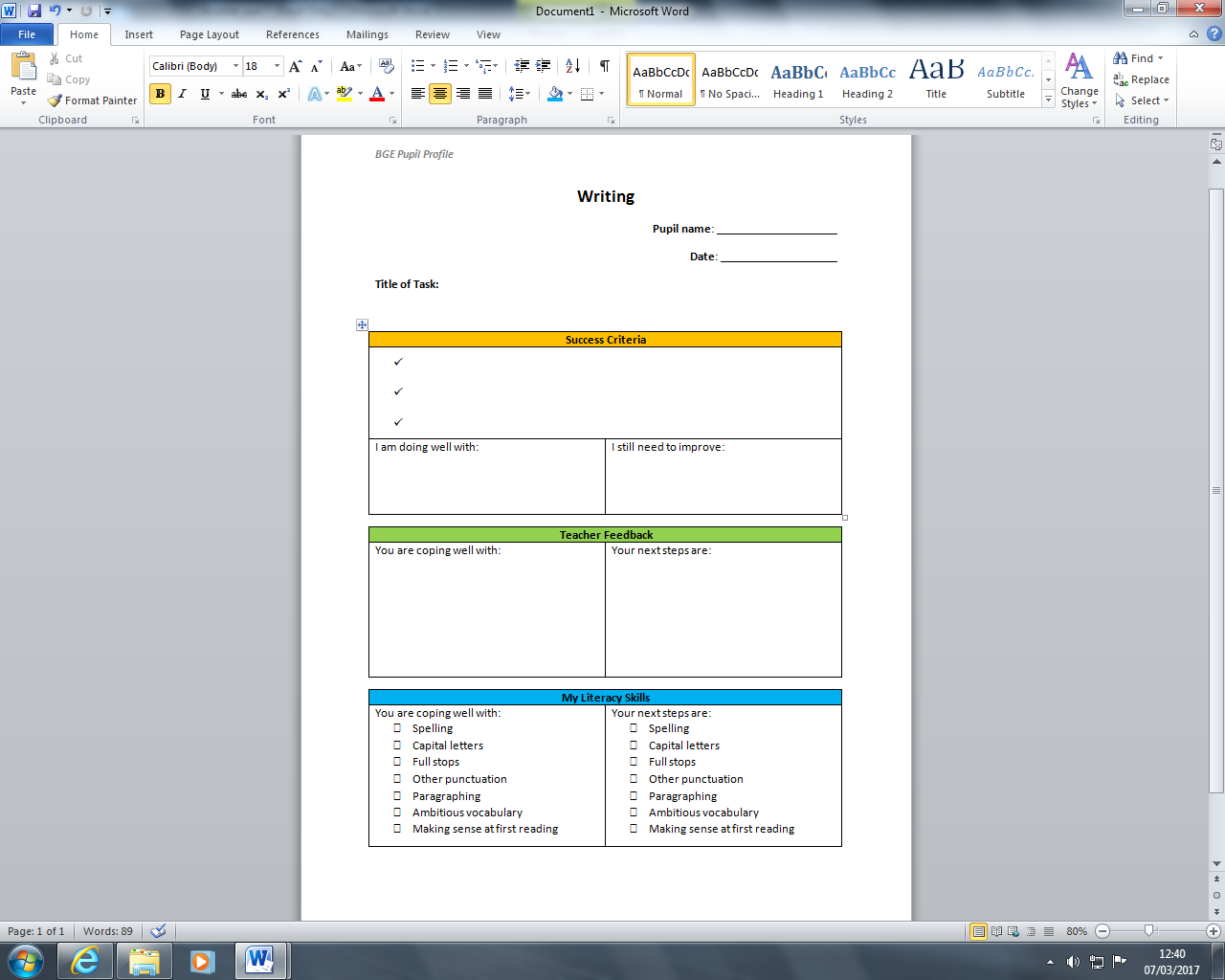 On the next page is a photocopiable version of the above flyleaf, should you wish to use it.WritingPupil name: 				Date: 				Title of Task: Tools for WritingGlossaryApostrophes – used to show a missing letter (e.g. did not = didn’t, or that something belongs to something else – Einstein’s theory, tomorrow’s homework)Colons (: ) - used to introduce lists, explanations or expansions of previous statements (e.g. From this I learned three things: ice is cold, it melts, it makes you scream if it’s dropped down your back OR The cause of this was simple: industrialisation had changed the way that people lived)Complex sentences – sentences which contain more than that! E.g. The dog, who was tired, ran. Every time it rains the sun come out and shines brightly. Conjunctions – words used to join phrases within a sentence – e.g. ‘and,’ although,’ ‘but,’ ‘while.’Dashes – used to add extra information that is related to what’s just been said.Ellipsis – dot dot dot (…)Linking paragraphs – the first sentence of a paragraph should show the reader where you’re going. E.g. ‘Another approach I thought about was . . . . “ “Although I didn’t get the result I expected . . . . “ NB In many subjects you will emphasise the use of subheadings, which may take the place of thisMinor sentences – sentences without a verb – e.g. “Wow!” “Really?” Paragraphs – used for change in time, place, speakers, subjectParallel Structures – when different parts of your sentence follow the same grammatical construction. E.g. I like to sing, to dance and to laugh. The spirit is willing; the flesh is weak.Parenthesis – the use of commas, brackets or dashes to enclose extra information in a sentence (e.g. I decided to work this out – because I found it difficult – using my calculator)Proper nouns – names of places, people, organisations, days of week, months of year, unique entities such as planets.Semi-colons (;) - used to separate two related statements within a sentence (e.g. The day was warm; the classroom was heated)Simple sentences – a sentence which contains a verb and a subject (someone / something doing the verb) e.g. The dog ran. It is raining.Specialist vocabulary – the words which are specific to your subject e.g. osmosis, consumerism, isosceles Topic sentences – The first sentence in a paragraph, used to introduce what the paragraph will be about as well as to signal any changes in the direction of ideas. E.g. Although many people agree with this, some see it as a needless expense (the rest of the paragraph will be about the expense, in contradiction to what’s just been said).I hope you find the support materials in this document useful. I would like to thank the following for their help in quality assuring this document:Amy Inglis – Oban High SchoolAndy Powell – Hermitage AcademyShona Guthrie – Lochgilphead High SchoolElaine Charlton – Tobermory High SchoolSarah LeRoux – Tiree High SchoolJanice Weatherhogg – Islay high SchoolClare BrydenPT Literacy, Argyll and ButeMarch 2017, revised June 2017Experiences & Outcomes for planningExperiences & Outcomes for planningExperiences & Outcomes for planningExperiences & Outcomes for planningExperiences & Outcomes for planningWhich Es and Os go together?2nd Level Summary3rd Level Summary4th Level SummaryWhat are the key areas of progression identified in the bundled Es and Os?2-02a/3-02a / 4-02a Tools for listening and talking2-09a/3-09a/4-09aCreating texts2-10a/3-10a/4-10aCreating textsBeing a good contributorValuing or taking account of others’ contributionsStraightforward retelling of facts or eventsExplaining processes or ideas Summarising what’s saidMaking sure you understand what’s saidCommunicating clearly and expressivelyStarting to select resources independently if appropriateBeing able to deal opinions different from your ownTaking on different roles in a groupExplaining facts, ideas or opinionsExplaining processes , concepts or ideasDrawing conclusions from what’s saidEngaging directly with those who see things differently from youTaking what others say and building on itGiving detailed information about facts, ideas or opinionsRelevant supporting detail used to explain processes, concepts or ideasSum up conclusionsIndependently selecting and organising resources if appropriateBenchmarks for assessingBenchmarks for assessingBenchmarks for assessingBenchmarks for assessingBenchmarks for assessingWhat are the key Benchmarks for this?2-02a/3-02a / 4-02a Tools for listening and talking2-09a/3-09a/4-09aCreating texts2-10a/3-10a/4-10aCreating textsContributes a number of relevant ideas, information and opinionsShows respect for others and offers own viewpointAsks/answers questions, clarifies points or supports others’ ideas / opinionsUses verbal & non-verbal techniques – vocabulary, eye contact, body language, emphasis, pace and/or toneCommunicates clearly, audibly & with expression in different contextsPlans and delivers an organised presentation/talk with relevant content and appropriate structureUses suitable vocabulary for purpose and audienceSelects and uses resources to support communication Contributes regularly in discussions or when working collaborativelyResponds to views of others by developing or adapting own thinkingAsks questions, clarifies, summarises, supports or challenges opinionNon-verbal techniques now include some rhetorical devices Uses appropriate register for purpose and audience for the most partCommunicates in a clear expressive way in a variety of contextsAppropriate detail / evidence is usedOrganises thinking and structures talking in a logical orderUses signposts e.g. topic sentences and/or linking phrasesAppropriate tone & vocabularyNon-verbal might skills include rhetorical devicesSelects and uses resources to enhance communication / engagement to support communication Participates fully with convincing supporting evidenceResponds positively to others’ views, including when challenged, adapting thinking as appropriateClarifies, summarises, challenges, explores or expands on others’ contributions, challenges or ideasNon-verbal techniques as beforeSustains appropriate registerDisplays confidence & communicates in a clear expressive way in a variety of contextsStructures talks in a clear, coherent wayIntroduces and concludes talk in a way that engages the audienceAdapts language, vocabulary and tone to communicate effectivelySignposts such as topic sentences, linking phrases, concluding statementsAdapts tone, vocabulary, language according to audienceNon-verbal skills as beforeWell-chosen resources enhance communication / engagementSuitable Activities Suitable Activities Suitable Activities Suitable Activities Suitable Activities What type of activity might produce this?What type of activity might produce this?Tasks which ask pupils to work togetherTasks which ask pupils to bring some previous research to the discussionTasks which ask pupils to take different sidesCooperative learning tasks where pupils take on a specific roleTasks which ask pupils to reach agreement after coming to the task with different viewpoints or approachesTasks which have specific contexts requiring an awareness of audience and purposeTasks which require pupils to talk at lengthExample Tasks & ActivitiesExample Tasks & ActivitiesExample Tasks & ActivitiesExample Tasks & ActivitiesExample Tasks & ActivitiesSubjects (and relevant Es & Os)Subjects (and relevant Es & Os)Level 2Level 3Level 4Social StudiesPeople,  Place & the EnvironmentSOC 2-08a, 2-08b, 3-08a, 4-08aSocial StudiesPeople,  Place & the EnvironmentSOC 2-08a, 2-08b, 3-08a, 4-08aHere is a piece of land for development. Here is a list of things which need to be included in the land development plan. Decide the best place for each of these things.Here is a piece of land for development. 1 pair decides where the best place would be for the list of leisure facilities. 1 pair comes up with a plan for the best places to put to residential use. 1 pair decides where the best place would be for the list of businesses. Now come together as a group and work out the best way to combine all 3 of these things within the one site.Here is a piece of land for development. Go away and decide how you would best develop it, thinking about all the different uses it might have and taking into account the circumstances you have been told about. Now imagine that you are attending a council planning meeting where the future of this land must be decided - come up with a final proposal for its best use. SciencePlanet Earth, Biodiversity & InterdependenceSCN 2-02a, 2-02b, 3-02a, 4-02a, 4-02bSciencePlanet Earth, Biodiversity & InterdependenceSCN 2-02a, 2-02b, 3-02a, 4-02a, 4-02bHow have plants benefited society? Photosynthesis: What do you as a group understand by this word? What questions do you still have about it?Out of all the topics we have covered in this unit, which do you think are the most fundamental to an understanding of plant life? Now meet with your group and share ideas. You should come to an agreement which you will present to the class.TechnologiesComputing Science Contexts for Developing technological Skills & KnowledgeTCH 2-08a, 3-08a, 4-08a, 4-08bTechnologiesComputing Science Contexts for Developing technological Skills & KnowledgeTCH 2-08a, 3-08a, 4-08a, 4-08bWhat are the dangers of using computer technology? What are the advantages?Split into 2 groups: 1 group discusses the advantages of using computer technology. The other discusses the dangers. Now come together to argue your case and respond to the other side.In pairs / individually, research some high profile hacking cases and share them with your group. For each case, discuss the following questions:Who was harmed?Who benefitted?Why do you think the hacking took place?Can you understand the reasons behind it?What penalty should be applied to the hacker(s)?Can hacking ever be called ethical?Maths Number & Number ProcessesMNU 2-03a, 3-03a, 4-03aMaths Number & Number ProcessesMNU 2-03a, 3-03a, 4-03aTogether, work out the answer to this mathematical problem.Here is a mathematical problem and 3 solutions to it, all of which have different answers. Which one is correct?Given the examples we’ve looked at, individually create a mathematical rule that you think should be followed. Come together as a group to look at a variety of new contexts, and discuss to what extent your rule works.Social StudiesPeople, Society, Economy & BusinessSOC 2-17a, 3-17a, 4-17aSocial StudiesPeople, Society, Economy & BusinessSOC 2-17a, 3-17a, 4-17aWhat rights and responsibilities should citizens have in a democracy?Imagine that there is a United Nations summit. Each group member is assigned a different country and researches the rights and responsibilities of citizens within that country. They must then argue why their country has the best system.   Individually research and prepare an argument for the political ideology you’ve been given. In your groups your teacher will give you a list of different situations. Discuss and come to an agreement over which ideology would have the most beneficial impact for the greatest number of people in each situation.Experiences & Outcomes for planningExperiences & Outcomes for planningExperiences & Outcomes for planningExperiences & Outcomes for planningExperiences & Outcomes for planningWhich Es and Os go together?2nd Level Summary3rd Level Summary4th Level SummaryWhat are the key areas of progression identified in the bundled Es and Os?2-06a /3-06a /4-06aFinding and using information (listening)2-15a/3-15a/4-15aFinding & using information (reading)2-09a/3-09a/4-09aCreating texts2-10a/3-10aCreating texts2-02a / 3-02a / 4-02a Tools for listening & TalkingStraightforward selecting of relevant ideas or info. from listeningPresenting info. in a straightforward wayMaking notes from reading using headingsUse notes to:Show an understanding of informationDevelop ideas Explore problemsUse own words where appropriateStraightforward retelling of facts or events and/or explaining processes or ideasCommunicating clearly and expressivelyApplies verbal / non-verbal techniquesIndependently selecting information for different uses,Thinking through a logical order Engaging effectively with the audienceUse notes to: Help develop thinkingRetain and recall informationExplore issues. Use own words where appropriateExplaining facts, ideas, opinions, processes or concepts Independently selecting information for different uses,Thinking through a logical order Engaging effectively with the audienceUse notes to: help develop thinkingRetain and recall information Explore issues.Use own words where appropriateDetailed information about facts, ideas and opinionsrelevant supporting detail used to explain processes, concepts or ideasBenchmarks for assessingBenchmarks for assessingBenchmarks for assessingBenchmarks for assessingBenchmarks for assessingWhat are the key Benchmarks for this?2-06a /3-06a /4-06aFinding and using information (listening)2-15a/3-15a/4-15aFinding & using information (reading)2-09a/3-09a/4-09aCreating texts2-10a/3-10aCreating texts2-02a / 3-02a / 4-02a Tools for listening & TalkingMakes relevant notes using own words for the most part and uses these to create new textsCommunicates clearly, audibly and with expressionPlans and delivers an organised presentation / talk with relevant content and appropriate structureUses suitable vocabulary for purpose and audienceApplies verbal / non-verbal techniques e.g. vocabulary, eye contact, body language, emphasis, pace and/or toneSelects and uses resources to support communicationUses notes to create texts that show understanding of the issue or subject & (for reading) draws on information from more than one sourceCommunicates in a clear expressive wayPresents ideas, information or points of view, including appropriate detail or evidenceOrganises thinking and structures talk to present ideas in a logical orderIntroduces and concludes talk with some attempt to engage the audienceUses signposts such as topic sentences or linking phrasesAppropriate tone and vocabularyVerbal & non-verbal techniques includes use of rhetorical devicesUses appropriate register for the most partSelects & uses appropriate resources to enhance communication and engagement with audienceUses notes to create texts that show understanding of the issue or subject & (for reading) draws on information from more than one sourceDisplays confidenceSustains talk with detailed evidenceStructures talks in a clear and coherent wayIntro & conclusion interests & engages the audienceSignposts as 3, plus use of concluding statementsAdapts tone & vocab to communicate effectively Verbal & non-verbal skills as 3, Selects & uses well-chosen resources to enhance communication & engagementSuitable Activities Suitable Activities Suitable Activities Suitable Activities Suitable Activities What type of activity might produce this?What type of activity might produce this?Supporting pupils in finding information to usePupils should be encouraged to select their own informationPupils should not read word for word from notes /or ppts.Talks could explore issues and ideas rather than just give informationYou could provide a choice of contexts for the talk and asking pupils to select different information according to who they’re talking toTalks need to include the requirement for evidence to back up what is being saidExample Tasks & ActivitiesExample Tasks & ActivitiesExample Tasks & ActivitiesExample Tasks & ActivitiesExample Tasks & ActivitiesSubjects (and relevant Es & Os)Subjects (and relevant Es & Os)Level 2Level 3Level 4Social StudiesPeople,  Society, Economy & BusinessSOC 2-15a, 3-15a, 4-15aSocial StudiesPeople,  Society, Economy & BusinessSOC 2-15a, 3-15a, 4-15aFrom the information provided, give an outline to the class of Donald Trump’s policies.Research Trump’s policies. You have a  choice of how to present this to the class:As a factual news reportAs the voiceover to a pro or anti Trump advertisementAs a hot-seating exercise (i.e. you pretend to be Trump and the class ask you questions)Debate: The Clinton-Trump campaign provides us with a terrible model for politics. You should prepare a speech to argue on one or the other sides of this topic. You will need to respond to what the other side says as part of your speech. ScienceBiological SystemsSCN 2-12a, 3-12a, 4-12aScienceBiological SystemsSCN 2-12a, 3-12a, 4-12aGive a presentation to the class on what you’ve learned about the lungs and diseases which might affect them.Explain to the class which aspect of the human organs and organ systems you find the most remarkable and why. You should explore your choice in some detail. Are there any additions that you can think of which would improve our body system? Select one external factor which might influence part of our body. Explain the following to the class:The details of the external factor and what influences the likelihood of it occurring The ways in which the body tries to maintain stable body conditionsObstacles the body might faceThe extent to which medical developments have been useful in tackling this TechnologiesFood & TextilesTCH 2-11a, 3-11a, 4-11a, 4-11b, 4-11cNB. Could be adapted for any area where product design is central.TechnologiesFood & TextilesTCH 2-11a, 3-11a, 4-11a, 4-11b, 4-11cNB. Could be adapted for any area where product design is central.Explain to the class your sandwich design and the reasons behind it.Imagine you are selling a range of sandwich designs to major retailers. You should come up with a persuasive speech to convince them to stock your product. Think about nutrition, value for money and how your product compares with what is currently on the market.Imagine that only one fast food chain was going to be allowed to operate in Argyll and Bute. You should prepare a speech arguing the case for your chosen chain and explaining why others shouldn’t be given a chance.ScienceMaterials SCN 2-19a, 3-19a, 4-19aScienceMaterials SCN 2-19a, 3-19a, 4-19aExplain what you did in your experiment Give feedback on your experiment and how it has added to your learning journey:what did you do?how did the outcome match your expectations?What external factors contributed to the result?What would you do differently?Does it matter whether an experiment goes as expected? Based on what you learned in your last experiment, plan and carry out an experiment to solve a new problem (given to you by your teacher). Then research a scientist that has completed a similar experiment. Present your findings to the class: what were the similarities and differences between your findings?Experiences & Outcomes for planningExperiences & Outcomes for planningExperiences & Outcomes for planningExperiences & Outcomes for planningExperiences & Outcomes for planningWhich Es and Os go together?2nd Level Summary3rd Level Summary4th Level SummaryWhat are the key areas of progression identified in the bundled Es and Os?2-25a/3-25a/4-25a2-26a/3-26a/4-26aOrganising and using information2-28a/3-28a/4-28a Creating textsUsing notes to help writing and saying where the notes came fromSelecting appropriate ideas and putting them together into a piece of writing with suitable vocabularyconvey information, describe events, explain processes or combine ideas in different waysclearly able to put notes into own words as well as knowing when to use quotesAcknowledging sourcesIndependently selecting ideas, organising them logically and using effective vocabularyconvey information, describe events, explain processes or combine ideas in different waysResponsible use of sources – ie. using footnotes, bibliographiesIndependently selecting ideas, organising them logically and using effective vocabularyGiving information about concepts, providing evidence to back up what’s said, bringing together more than one idea or opinionBenchmarks for assessingBenchmarks for assessingBenchmarks for assessingBenchmarks for assessingBenchmarks for assessingWhat are the key Benchmarks for this?2-25a/3-25a/4-25a2-26a/3-26a/4-26aOrganising and using information2-28a/3-28a/4-28a Creating textsUses notes to develop thinking and create pieces of writingSelects relevant ideasAcknowledges sourcesOrganises information in a logical wayUses appropriate vocabulary including subject specific words to suit purpose and audienceUsing appropriate style and format to convey information applying key features of the genreIncludes relevant ideas, knowledge or informationOrganises and presents information in a logical wayUse tone and vocabulary appropriate to purposeUses notes or other sources to generate ideas, inform thinking & support the creation of new textsUses & acknowledges sources appropriatelySelects relevant ideas or information, including appropriate supporting detail or evidenceOrganises ideas in a logical orderUses varied and appropriate vocabulary to make meaning clear / attempt to enhance writingUses style or format appropriate to audience/genreRelevant ideas with supporting detail  or evidenceOrganises in a logical way, using linking words or phrasesTopic sentences used to introduce focus of paragraphs Appropriate tone and vocabulary for purpose and audienceUses notes or other sources to generate ideas, inform thinking & support the creation of new textsMakes responsible use of sources, acknowledging and referencing appropriatelyIncludes essential detail or evidenceOrganises essential ideas / information to convey a structured line of thoughtUses vocabulary as level 3Style or format is well-suited to purpose and audienceRelevant ideas with essential detail or evidence Structured effectively using a variety of linking phrases & topic sentencesAppropriate tone and vocabulary throughoutSuitable Activities Suitable Activities Suitable Activities Suitable Activities Suitable Activities What type of activity might produce this?What type of activity might produce this?Tasks which require students to gather and repeat informationTasks which require them to make notesTasks which require students to use their own words, not just gather and repeat informationTasks which require them to develop points a bit further, not just list thingsTasks which require supporting detail or evidenceTasks which require a wider rnage of vocabularyTasks which require students to think about adapting what they’re doing for a certain audienceTasks which ask students to work with, synthesise, summarise or collate more than one idea or conceptExample Tasks & ActivitiesExample Tasks & ActivitiesExample Tasks & ActivitiesExample Tasks & ActivitiesExample Tasks & ActivitiesSubjects (and relevant Es & Os)Subjects (and relevant Es & Os)Level 2Level 3Level 4MathsData & AnalysisMNU 2-20a, 2-20b, MTH 3-20a, MNU 4-20aMathsData & AnalysisMNU 2-20a, 2-20b, MTH 3-20a, MNU 4-20aWrite a report detailing the method and results of the survey you have created, outlining any flaws or weaknesses in the approach.Look at the data you have been given about global warming. Take each side in turn and write an explanation of the strengths and weaknesses of their data.Independently research data either supporting or denying global warming.  Now write a detailed analysis of the data, explaining to what extent it is useful in furthering the side of the argument you have chosen.RMEWorld ReligionsRME 2-06a, 2-06b, 3-06a, 4-06aRMEWorld ReligionsRME 2-06a, 2-06b, 3-06a, 4-06aExplain what happens during the Hajj and why it is important to Muslims.Using the personal stories you have been given, create a Hajj handbook for a young Muslim, in which you outline all stages of the journey, from preparation to returning home, including why each stage is important. What are the difficulties that Muslims have faced in seeking to fulfil their duty to go to Mecca? You should look at changing circumstances over the last 100 years and choose 3 specific years when you can explain the difficulties someone might have faced. You should present each one in one of the following ways:A newspaper reportAn email / letter home to family A formal thank you letter to the bank / a donor.Health and Well BeingPhysical education, physical activity and sportEvaluating and appreciatingHWB 2-24a, 3-24a, 4-24aHealth and Well BeingPhysical education, physical activity and sportEvaluating and appreciatingHWB 2-24a, 3-24a, 4-24aWrite a report on your basketball skills. Explain what areas you have improved in and highlight areas for further developmentHaving watched a video of your performance, pick 3 elements of your performance. For each one analyse your strengths and weaknesses. Having watched a video of your performance and analysed the strengths and weaknesses of 3 elements, research strategies for improvement in these areas. Create a plan for your improvement where you explain your choice of strategies and why you think they will be effective.Maths MeasurementMNU 2-11c, 3-11a, MTH 4-11bMaths MeasurementMNU 2-11c, 3-11a, MTH 4-11bExplain how you worked out the area of the different objects in the plan you’ve been given.Design one room of your local community centre, thinking about the facilities that are needed. You should include a sketch of the floor plan with dimensions and area marked. You should write an accompanying piece to explain the decisions you made and how these link to the requirements for community centres.Take your own design for the community centre and the 2 examples you’ve been given by your teacher. Imagine you are responsible for advising the planning department of the council. Write a report in which you outline the strengths of your own design against the community planning regulations, making it clear why yours is the most efficient use of resources. FFactsOObjectiveOOwn WordsLLogical OrderIIntroductionSSummaryHHeadingsExperiences & Outcomes for planningExperiences & Outcomes for planningExperiences & Outcomes for planningExperiences & Outcomes for planningExperiences & Outcomes for planningWhich Es and Os go together?2nd Level Summary3rd Level Summary4th Level SummaryWhat are the key areas of progression identified in the bundled Es and Os?2-25a/3-25a/4-25a2-26a/3-26a/4-26aOrganising and using information2-29a/3-29a/4-29a Creating textsUsing notes to help writing and saying where the notes came fromSelecting appropriate ideas and putting them together into a piece of writing with suitable vocabularyI can persuade, argue, explore issues or express an opinion using relevant supporting detail and/or evidenceclearly able to put into own words as well as knowing when to use quotesAcknowledging sourcesIndependently selecting ideas, organising them logically and using effective vocabularyThere needs to be a clear line of thought in the writingResponsible use of sources – ie. using footnotes, bibliographiesIndependently selecting ideas, organising them logically and using effective vocabularyThe line of thought needs to be convincingBenchmarks for assessingBenchmarks for assessingBenchmarks for assessingBenchmarks for assessingBenchmarks for assessingWhat are the key Benchmarks for this?2-25a/3-25a/4-25a2-26a/3-26a/4-26aOrganising and using information2-29a/3-29a/4-29a Creating textsUses notes to develop thinking and create pieces of writingSelects relevant ideasAcknowledges sourcesOrganises information in a logical wayUses appropriate vocabulary including subject specific words to suit purpose and audiencePresents relevant ideas and information, including supporting detail, to convey viewpointOrganises ideas in a logical wayIncludes an introduction that makes the topic clear and a conclusion that rounds off the writingAttempts to use language to influence or persuade the reader - e.g. word choice, punctuation, repetition, rhetorical questions, emotive languageUses notes or other sources to generate ideas, inform thinking & support the creation of new textsUses & acknowledges sources appropriatelySelects relevant ideas or information, including appropriate supporting detail or evidenceOrganises ideas in a logical orderUses varied and appropriate vocabulary to make meaning clear / attempt to enhance writingPrsesnts ideas / point of view with relevant supporting detailOrganises info. in a logical orderUses signposts such as topic sentences / linking statementsIncludes an effective intro. where purpose of text is clear &attempts toto engage to engage audienceEnds with a conclusion which sums up the line of thoughtUses language to influence or persuade the reader - e.g. word choice, punctuation, repetition, rhetorical questions and/or emotive languageUses notes or other sources to generate ideas, inform thinking & support the creation of new textsMakes responsible use of sources, acknowledging and referencing appropriatelyIncludes essential detail or evidenceOrganises essential ideas / information to convey a structured line of thoughtUses vocabulary as level 3Presents ideas / sustains a point of view including essential detail and supporting evidenceConveys a clear line of thought with effective linking phrases and topic sentencesIncludes an effective intro & conclusionUses language to create effects / influence or persuade the reader - e.g. word choice, punctuation, repetition, rhetorical questions, emotive language and/or sentence structureSuitable Activities Suitable Activities Suitable Activities Suitable Activities Suitable Activities What type of activity might produce this?What type of activity might produce this?Tasks which require students to gather and repeat information.Tasks which require them to use their notes to create pieces of writing.Tasks which require reference to other sources, to reinforce what’s being said.Tasks which require independent research.Tasks where it’s important to hook the reader / listener with an introduction and conclusion.Tasks which require the learner to argue or explore one side of a point of view in depth, including acknowledging opposing ideas, if relevant.Tasks which require learners to use other sources more fully, to develop their points and add depth to what they’re saying. Example Tasks & ActivitiesExample Tasks & ActivitiesExample Tasks & ActivitiesExample Tasks & ActivitiesExample Tasks & ActivitiesSubjects (and relevant Es & Os)Subjects (and relevant Es & Os)Level 2Level 3Level 4ScienceSpaceSCN 2-06a, 3-06a, 4-06aScienceSpaceSCN 2-06a, 3-06a, 4-06aDiscuss why Earth is a good place to live. What are the arguments for and against life existing elsewhere in the universe?Take one episode of a science fiction programme or film and explain how it reflects the knowledge of the universe that was prevalent at the time it was made. Do you feel that the knowledge of the time period is sufficiently reflected in the programme you have watched? Why? Why not?RMEDevelopment of Beliefs & ValuesRME 2-09a, 2-09b, 2-09c, 2-09dRME 3-09a, 3-09b, 3-09c, 3-09dRME 4-09a, 4-09b, 4-09c, 4-09dRMEDevelopment of Beliefs & ValuesRME 2-09a, 2-09b, 2-09c, 2-09dRME 3-09a, 3-09b, 3-09c, 3-09dRME 4-09a, 4-09b, 4-09c, 4-09dOutline the arguments a Christian might make against the death penalty. Do you agree with these arguments?Write an essay in which you discuss the arguments for and against the death penalty, including the views of different religions.What for you is the most pressing moral issue which we face as a society? Explain why you think this, and then examine how religious thinkers or different groups have responded to this issue. To what extent do their thoughts reflect your own? You should come to a conclusion as to what seems to be the best way forward in relation to this issue.TechnologiesTechnological Developments in SocietyTCH 2-02a, 3-02a, 4-02aTechnologiesTechnological Developments in SocietyTCH 2-02a, 3-02a, 4-02aOutline some of the ways we might live in a more sustainable way. Which do you think is the easiest for you to do?What, for you, are the most effective and ethical advances in technology to encourage sustainable development and why? How do you see these developing further in the future?Scottish technology: good for the past, bad for the future. To what extent do you agree? You should look at the environmental, social and economic aspects of this issue in our local community. PPower of three - (e.g. friends, Romans, countrymen. . . .  I was horrified, outraged and ashamed . . . .)EEmotive language (e.g. terrible, worst, astounding, horrified, dynamic etc)RRhetorical questions (e.g. How can this possibly be right?) & RepetitionSStatisticsUUnderstanding or undermining other people’s opinionsAAlliteration (repetition of sound)DDirect address (Talking to the reader e.g. you)EExaggerationExperiences & Outcomes for planningExperiences & Outcomes for planningExperiences & Outcomes for planningExperiences & Outcomes for planningExperiences & Outcomes for planningWhich Es and Os go together?2nd Level Summary3rd Level Summary4th Level SummaryWhat are the key areas of progression identified in the bundled Es and Os?2-14a/3-14a/4-14aFinding and using information2-16a/3-16a/4-16a2-18a/3-18a/4-18a Understanding, analysing and evaluatingAble to find information and use itCan state the purpose of a text, find its main ideas and give some extra detailCan tell difference between fact & opinion, see if they’re being influenced and can say how believable a source isAble to take information from different sources, summarise it and link it togetherCan make inferences from statementsCan talk about similarities or differences between textsMore awareness of persuasion in writing, better understanding of how reliable a text isCan make inferences from statementsCan talk about similarities or differences between textsMore awareness of persuasion Can recognise persuasion and bias. Can identify some persuasive techniquesBenchmarks for assessingBenchmarks for assessingBenchmarks for assessingBenchmarks for assessingBenchmarks for assessingWhat are the key Benchmarks for this?2-14a/3-14a/4-14aFinding and using information2-16a/3-16a/4-16a2-18a/3-18a/4-18a Understanding, analysing and evaluatingSkims text to identify purpose and main ideasScans text to find key informationFinds, selects & sorts information from a  range of sourcesIdentifies purpose of a text with suitable explanationIdentifies main ideas with appropriate detailMakes relevant comments on key features such as vocabulary, sentence structure and punctuationDistinguishes between fact and opinion with appropriate explanationRecognises persuasive techniques such as word choice, emotive language, rhetorical questions, repetitionCan explain which sources are most useful/reliableFinds, selects & sorts relevant information from a variety of sources for a range of purposesSummarises key information using own wordsIdentifies purpose and audience of a range of texts with appropriate justificationAccurate account of main ideasMakes inferences & deductions with appropriate justificationCan identify similarities and differences between texts, commenting on content, style &/or languageIdentifies & makes appropriate comments about persuasive techniques such as word choice, emotive language, rhetorical questions, repetition and/ or use of statisticsComments on reliability and relevance / usefulness of source with appropriate justificationFinds, selects & sorts essential information from a variety of sources for a range of purposesSummarises key information, from more than one source, using own words Clearly states purpose, audience & main ideas of a range of texts with appropriate justificationMakes accurate inferences with justificationCompares and contrasts content, style & language of different texts with supporting detailIdentifies bias and persuasion and comments on some of the techniques used such as word choice, emotive language, rhetorical questions, repetition, rhetorical questions, use of statistics and/or hyperboleMakes evaluative comments about relevance, reliability and credibility of sources with appropriate justificationSuitable Activities Suitable Activities Suitable Activities Suitable Activities Suitable Activities What type of activity might produce this?What type of activity might produce this?Take information from 1 source.Take information from more than 1 source.Introduce biased sources.More than 1 source needs to be summarisedExample Questions & TasksExample Questions & TasksExample Questions & TasksExample Questions & TasksExample Questions & Tasks ALL Subjects  ALL Subjects Level 2Level 3Level 4What type of questions could you ask about a text?What type of questions could you ask about a text?Why was this text written?What is the writer saying in paragraph 2?Find an example of a fact & an opinionFind a word which is used to convince youWhy does the writer repeat “If only”?What can you work out from this / why would this be the case?In what other circumstances might this be useful?What is the writer’s point of view?Summarise what the writer says using your own wordsWhat is the purpose?Who is this text aimed at? How do you know?What similarities does this have with source A?What differences?Is this a trustworthy piece of writing? Why / why not?How balanced is the writer?What techniques are used to persuade you?How does the sentence structure give you a sense that the writer is angry?Which of the three texts do you find the most useful? Give two reasons why.Which of these texts is the most reliable? Why?To what extent would this piece of information be a reliable source for future historians / scientists?What tasks, other than question and answer style activities, might demonstrate these skills?What tasks, other than question and answer style activities, might demonstrate these skills?Skimming / scanning racesRewriting opinions into factual statementsGive students newspaper articles that present an issue (exercise / women in science) in different ways. Make a table of similarities & differences.Highlight words / techniques which show this (if you’re feeling very literacy confident).Ask students to create questions which require the person answering to use different skills (finding information, making inferences, summarising ideas)Create a table to be filled in after reading an article: (Proof/ What I already know/ Inference)Group research of a bigger topic, where each person researches a smaller area, but then together they must put together a presentation which uses the key elements of each person’s research, linking together information where appropriate.Eliminate the last paragraph, where the author writes their conclusions. Ask students to guess what the writer has said.Mixing and matching articles under different purpose & audience headingsPre-teach a topic, then present students with reading materials which are biased in some way (e.g. differing claims on who was responsible for starting a war). Students take critical stances in relation to these – e.g. discussions about which one is more plausible, whether you can work out the truth etc.Tools for Writing Es & Os2nd Level3rd Level4th Level2-21a,3-21a, 4-21aI can spell most of the words I need to communicate, using spelling rules, specialist vocabulary, self-correction techniques and a range of resources.I can use a range of strategies and resources and spell most of the words I need to use, including specialist vocabulary, and ensure that my spelling is accurate.I can use a range of strategies and resources and spell most of the words I need to use, including specialist vocabulary, and ensure that my spelling is accurate.2-22a,3-22a, 4-22aIn both short and extended texts, I can use appropriate punctuation, vary my sentence structures and divide my work into paragraphs in a way that makes sense to my reader.As appropriate to my purpose and type of text, I can punctuate and structure different types of sentences with sufficient accuracy, and arrange these to make meaning clear, showing straightforward relationships between paragraphs.As appropriate to my purpose and type of text, I can punctuate and structure different types of sentences with sufficient accuracy, and arrange these to make meaning clear, showing straightforward relationships between paragraphs.2-23a, 3-23a, 4-23aThroughout the writing process, I can check that my writing makes sense and meets its purpose.Throughout the writing process, I can review and edit my writing to ensure that it meets its purpose and communicates meaning at first reading.Throughout the writing process, I can review and edit my writing independently to ensure that it meets its purpose and communicates meaning clearly at first reading.2-24a, 3-24a, 4-24aI consider the impact that layout and presentation will have and can combine lettering, graphics and other features to engage my reader.I can consider the impact that layout and presentation will have on my reader, selecting and using a variety of features appropriate to purpose and audience.I can justify my choice and use of layout and presentation in terms of the intended impact on my reader.Tools for writingBenchmarksLevel 2Level 3Level 4SpellingMost words spelt accuratelyMost words spelt accurately includingunfamiliar / specialist vocabularyWords spelt accurately includingunfamiliar / specialist vocabularyPunctuationUses a range of punctuationMainly accurate:Capital lettersfull stopscommasinverted commas (speech marks)exclamation marksquestion marksapostrophesMore complex; used to convey meaning / enhance writingColonsParenthesesellipsesmainly accurateVariedVaried & accurateMore complex punctuation such as:Semi-colonsDashesGeneral GrammarMost sentences grammatically accurateAlmost all sentences accurateGrammatically accurateSentencesDifferent lengths usedDifferent types usedVaries sentence openingsVaries sentence openings & lengths e.g.SimpleComplexListsRepetitionVariety to clarify meaning and enhance writing e.g.Minor sentencesLinkageA range of conjunctions usedUses linking phrases / topic sentences to signpost structure / line of thoughtvariety of linking sentences / topic sentences to sifnpost structure / line of thought / argumentParagraphsUsed to separate thoughts and ideasUsed to structure contentWritingWrites in a fluent & legible wayWrites in a fluent & legible wayWrites in a fluent & legible wayEditingReviews & corrects to make sure it makes sense, is technically accurate, meets its purposeMakes appropriate choices about layoutEdits & revises writing to improve content / languageSelects features of layout / presentationEdits & revises independently to improve language / structure Selects and justifies choices of layoutAreaSample Success CriteriaSpellingI have spelt all words, including specialist vocabulary, correctly.Capital LettersI have used capital letters that are entirely accurate.PunctuationI have used more sophisticated punctuation such as semi-colons, colons, parenthesis.SentencesI have used sentences of different lengths & types.LinkageI have used linking phrases or topic sentences to join my work together.Success CriteriaSuccess CriteriaI am doing well with:I still need to improve:Teacher FeedbackTeacher FeedbackYou are coping well with:Your next steps are:My Literacy SkillsMy Literacy SkillsYou are coping well with:SpellingCapital lettersFull stopsOther punctuationParagraphingAmbitious vocabularyMaking sense at first readingYour next steps are:SpellingCapital lettersFull stopsOther punctuationParagraphingAmbitious vocabularyMaking sense at first reading